Objednací listč. 94/23/1 Předmět objednávky 	Množství	Předpokl. cena Kč 	Celkem (s DPH): 	89 752,96 Kč Popis objednávky:Objednáváme 500 ks reklamních trik s potiskem určené k prezentaci města Strakonice:Trika Unisex Malfini® Heavy New - 300 ks (purpurová - 20 ks, tyrkysová - 55 ks, světlá khaki - 100 ks, bordová - 35 ks, písková - 35 ks, zelená lahev - 55 ks)Dámská polokošile THC EVE - 100 ks (lososová - 20 ks, zelená - 20 ks, šedá - 20 ks, mátově zelená - 20 ks, tmavě žlutá - 20 ks)Pánská polokošile Single J. polokošile pánská - 100 ks (zelená lahev - 20 ks, písková - 20 ks, bordová - 20 ks, námořnická modrá - 20 ks, černá - 20 ks)Termín dodání: do 15. 12. 2023 Bankovní spojení: ČSOB, a.s., č.ú.: 182050112/0300	IČ: 00251810	DIČ: CZ00251810Upozornění: 	Dodavatel je oprávněn vystavit fakturu až po řádném dokončení a předání díla.	Na faktuře uveďte číslo naší objednávky. Kopii objednávky vraťte s fakturou na adresu: Městský úřad Strakonice, Velké náměstí 2, 386 01 Strakonice, případně na e-mailovou adresu posta@mu-st.cz.Schválil:	Ing. Libuše Řeřábková	vedoucí odboru školstvíSprávce rozpočtu: 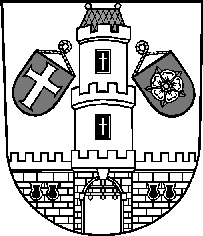 Město StrakoniceMěsto StrakoniceMěstský úřad StrakoniceOdbor školstvíVelké náměstí 2386 01 StrakoniceVyřizuje:Ing. Martina DubováTelefon:383 700 847E-mail:martina.dubova@mu-st.czDatum: 13. 11. 2023Dodavatel:REDA a.s.Hviezdoslavova 55627 00  Brno - SlatinaIČ: 18828507, DIČ: CZ18828507Reklamní předměty - trika50089 752,96